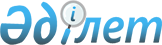 Об оказании социальной помощи отдельным категориям нуждающихся граждан
					
			Утративший силу
			
			
		
					Решение маслихата Мамлютского района Северо-Казахстанской области от 8 февраля 2011 года N 30/6. Зарегистрировано Управлением юстиции Мамлютского района Северо-Казахстанской области 28 февраля 2011 года N 13-10-131. Утратило силу решением маслихата Мамлютского района Северо-Казахстанской области от 27 марта 2014 года № 27/6      Сноска. Утратило силу решением маслихата Мамлютского района Северо-Казахстанской области от 27.03.2014 № 27/6

      В соответствии с пунктом 1 статьи 56 Бюджетного кодекса Республики Казахстан от 4 декабря 2008 года № 95-IV, подпунктом 15) пункта 1 статьи 6 Закона Республики Казахстан от 23 января 2001 года № 148 «О местном государственном управлении и самоуправлении в Республике Казахстан», статьей 20 Закона Республики Казахстан от 28 апреля 1995 года № 2247 «О льготах и социальной защите участников, инвалидов Великой Отечественной войны и лиц, приравненным к ним» районный маслихат РЕШИЛ:



      1. Оказать социальную помощь отдельным категориям нуждающихся граждан Мамлютского района:

      1) участникам и инвалидам Великой Отечественной войны на посещение бань, парикмахерских в размере 400 тенге не позднее 25 числа каждого месяца;

      2) участникам и инвалидам Великой Отечественной войны и лицам, приравненным по льготам и гарантиям к участникам и инвалидам Великой Отечественной войны на зубопротезирование один раз в год не позднее 25 числа месяца обращения заявителя в размере стоимости, предоставленной счет-фактуры (кроме драгоценных металлов, металлокерамических протезов);

      3) участникам и инвалидам Великой Отечественной войны и лицам, приравненным по льготам и гарантиям к участникам и инвалидам Великой Отечественной войны и другим категориям лиц, приравненных по льготам и гарантиям к участникам войны; многодетным матерям, награжденным подвеской «Алтын Алка», «Кумыс Алка», или получившим ранее звание «Мать героиня», а также награжденные орденами «Материнская слава» I и II степени и инвалидам всех категорий по фактической стоимости на санаторно-курортное лечение один раз в год не позднее 25 числа месяца обращения заявителя в размере стоимости санаторно-курортного лечения;

      4) участникам и инвалидам Великой Отечественной войны и лицам, приравненным к ним; другим категориям лиц, приравненных по льготам и гарантиям к участникам Великой Отечественной войны; многодетным матерям, награжденным подвеской «Алтын Алка», «Кумыс Алка», или получившим ранее звание «Мать героиня», а также награжденные орденами «Материнская слава» I и II степени; жертвам политических репрессий, лицам, пострадавшим от политических репрессий, имеющим инвалидность или являющиеся пенсионерами; лицам, награжденным орденами и медалями бывшего Союза Советских Социалистических Республик за самоотверженный труд и безупречную воинскую службу в тылу в годы Великой Отечественной войны, постоянно проживающим на территории района, на авиатуры один раз в год в город Астана не позднее 25 числа месяца обращения заявителя;

      5) участникам и инвалидам Великой Отечественной войны на подписку районных газет: «Солтүстік Жұлдызы» или «Знамя труда»; областных газет: «Солтүстік Қазақстан» или «Северный Казахстан»; республиканских газет: «Егемең Қазақстан» или «Казахстанская правда» один раз в год не позднее 25 числа месяца обращения заявителя.



      2. Определить что:

      1) ежемесячная социальная помощь для посещения бань и парикмахерских участникам и инвалидам Великой Отечественной войны назначается с месяца подачи заявления и прекращается в связи со смертью заявителя или его выбытия за пределы района. Выплата прекращается с месяца следующего за месяцем, в котором наступили указанные события;

      2) социальная помощь на зубопротезирование, которое осуществляется медицинской организацией, имеющей лицензию на зубопротезирование, назначается участникам и инвалидам Великой Отечественной войны, а также лицам, приравненным по льготам и гарантиям к участникам и инвалидам Великой Отечественной войны, в размере стоимости зубопротезирования (кроме драгоценных металлов, металлокерамических протезов) в пределах средств, предусмотренных бюджетом района;

      3) Социальные выплаты из местного бюджета осуществляются путем перечисления денежных средств на лицевой счет получателя социальной помощи через банки второго уровня или организации, имеющие лицензии Национального банка Республики Казахстан на соответствующие виды банковских операций.

       2-1. Определить перечень необходимых документов для назначения социальной помощи отдельным категориям нуждающихся граждан» согласно приложения к настоящему решению;

      Сноска. Решение дополнено пунктом 2-1 в соответствии с решением маслихата Мамлютского района Северо-Казахстанской области от 06.08.2012 N 5/5 (вводится в действие по истечении десяти календарных дней со дня его первого официального опубликования)

      2-2. Финансирование расходов на оказание социальной помощи производить за счет средств местного бюджета, предусмотренных на эти цели в финансовом году по программе 451.007.000 «Социальная помощь отдельным категориям нуждающихся граждан по решениям местных представительных органов.

      Сноска. Решение дополнено пунктом 2-2 в соответствии с решением маслихата Мамлютского района Северо-Казахстанской области от 06.08.2012 N 5/5 (вводится в действие по истечении десяти календарных дней со дня его первого официального опубликования)



      3. Данное решение распространяется на правоотношения, возникшие с 1 января 2011 года.



      4. Настоящее решение вводится в действие по истечении десяти календарных дней со дня его первого официального опубликования в средствах массовой информации.      Председатель сессии                    Секретарь

      районного маслихата                  районного маслихата

      О. Бикина                             А. Кошанов      СОГЛАСОВАНО:      Начальник

      государственного учреждения

      «Отдел занятости и социальных программ»      В. Артимович

Приложение

к решению районного маслихата

от 6 августа 2012 года № 5/5 Перечень

необходимых документов для назначения социальной помощи отдельным категориям нуждающихся граждан Мамлютского района      Сноска. Решение дополнено приложением в соответствии с решением маслихата Мамлютского района Северо-Казахстанской области от 06.08.2012 N 5/5 (вводится в действие по истечении десяти календарных дней со дня его первого официального опубликования      1. Документы, необходимые для назначения социальной помощи:

      заявление лица, обратившегося за социальной помощью (далее -заявитель);

      копия документа, удостоверяющего личность заявителя;

      копия удостоверения инвалида, участника Великой Отечественной войны или лица, приравненного к ним, многодетной матери награжденной подвеской «Алтын алқа», «Кұміс алқа», награжденной орденами «Материнская слава» I, II степени, получившей звания «Мать-героиня»;

      копия документа лица реабилитированного в соответствии с Законом Республики Казахстан от 14 апреля 1993 года «О реабилитации жертв массовых политических репрессий»;

      копия лицевого счета заявителя;

      копия документа, подтверждающего регистрацию места жительства заявителя;

      при оказании социальной помощи на зубопротезирование счет–фактура от медицинской организации о стоимости оказания услуг;

      санаторно-курортная карта о необходимости в санаторно-курортном лечении;

      справка из государственного центра по выплате пенсии о подтверждении статуса получателя специального государственного пособия;

      2. В день приема полного пакета документов оригиналы после сверки возвращаются заявителю, а копии документов заверяются и формируются в дело.
					© 2012. РГП на ПХВ «Институт законодательства и правовой информации Республики Казахстан» Министерства юстиции Республики Казахстан
				